The Graduate School of Education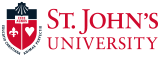 Name of Program: Childhood/Career Change               Initial: CECNumber of Credits in Program: 42 CreditsName: _________________________________Address: _______________________________		  _______________________________Home Phone: ___________________________Cell Phone: _____________________________Email: _________________________________X Number: ______________________________Advisor: ________________________________Required Foundations Courses:Required Special Education Courses: Required Methods Courses:Required Research Methodology (Taken in last 6 credits of the program):Student Teaching (Taken in last 6 credits of program):Required Examinations: **                                         Required Workshops:EAS         _________________________                       Child Abuse Seminar____________________ALST      _________________________                        Violence Prevention Seminar_____________ CST        _________________________                         DASA Workshop _______________________                                                                                              Fingerprinting__________________________edTPA __________________________** Please indicate SJU a recipient of scores and submit official NYSED score report to your advisor for your docketNotes: 1) *Field experiences courses require participation in school.  Minimum 15 hours each.  Course instructor will outline requirements. 2) Course titles have been abbreviated 3) Upon completion of the program, student and advisor signatures are required below 4) New York State Required Examinations must be passed prior to enrollment in Student Teaching. 5) edTPA will be completed during Student Teaching.STUDENTS MUST HAVE A 3.0 GPA TO SUCCESSFULLY COMPLETE THE MASTERS DEGREEStudent Signature: _______________________________                 Date: __________________________Advisor Signature:  _______________________________                 Date: __________________________EDU NumberCourse TitleDate Completed(Sem./Yr./Grade)Comments  EDU 7000Psychological Foundations of Learning  EDU 7222Philosophical, Historical & Sociological Foundations of Education EDU 7290Human Relations in Multicultural and Inclusive Settings (Recommended in conjunction with Required Methods Courses a,b,or c)EDU NumberCourse TitleDate Completed(Sem./Yr./Grade)Comments*EDU 9711Education of Individuals with ExceptionalitiesEDU NumberCourse TitleDate Completed(Sem./Yr./Grade)Comments*EDU 3200Language Acquisition & Literacy Dev for General Ed/English Lang. Learners (ELL)*EDU 7195Teaching and Learning*EDU 3220Approaches, materials & Performance Evaluation in Literacy Development (K-12) *EDU 7135Current Trends, Research & Assessment in Social Studies (a)*EDU 7136Current Trends, Research & Assessment in Science (b)  *EDU 7137Current Trends, Research & Assessment in Mathematics (c)   EDU 7266Tech. for Teaching Literacy in regular & Sp. Ed. Settings         EDU 7666Developing Curriculum material for the WebEDU NumberCourse TitleDate Completed(Sem./Yr./Grade)CommentsEDU 7585Assessment and Evaluation in the Teaching/Learning ProcessEDU NumberCourse TitleDate Completed(Sem./Yr./Grade)CommentsEDU 7115/7115iChildhood Associate Teaching (Student Teaching/Internship) Prerequisite: Must pass EAS,ALST and CST and complete required workshops